I.B. Mathematical Studies     Name: _______________________________________  Block: _________14 D Surface Area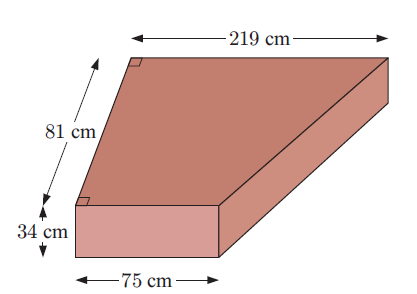 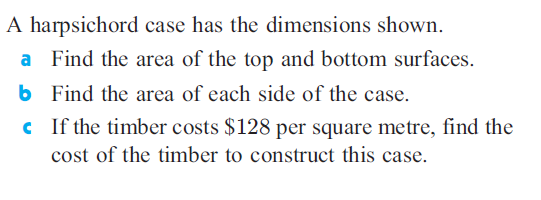 